4600 MYA 
Earth is formed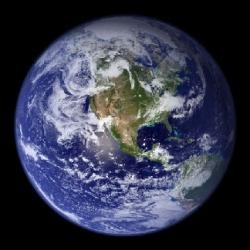 4530 MYAThe Moon is formed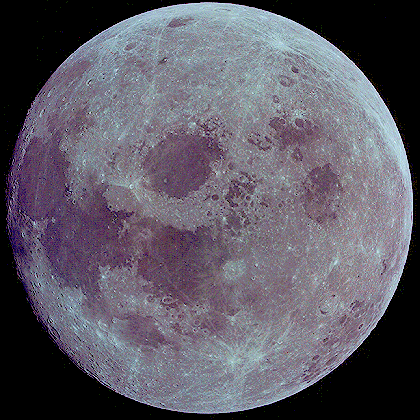 3800 MYA
Earth’s crust solidifies and oceans formed from condensation of atmospheric water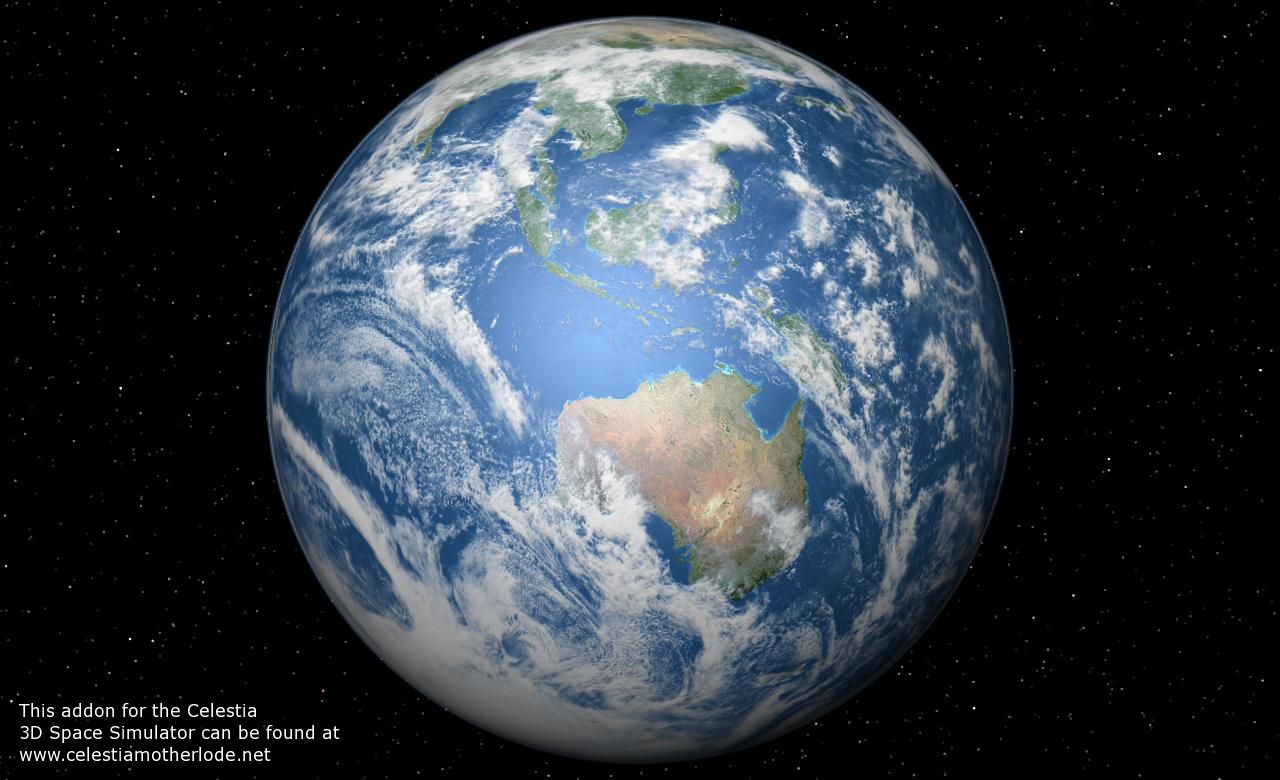 		3500 – 2800 MYA
First Prokaryotic organisms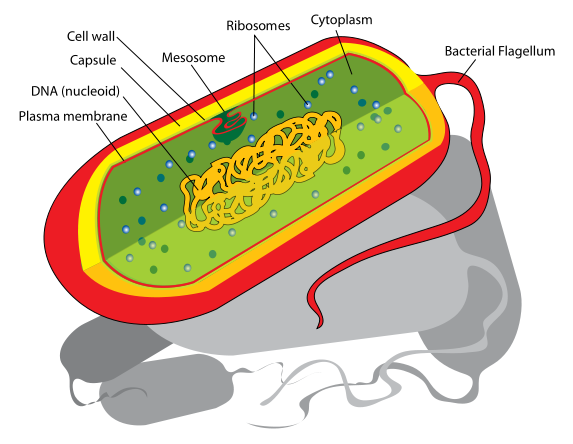 2400 MYAOxygen levels in the atmosphere rise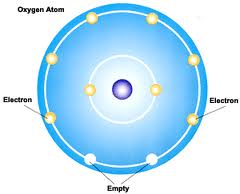 1500 MYAFirst Eukaryotic organisms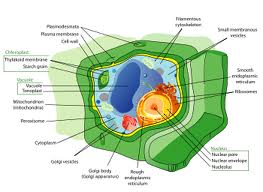 1500 – 600 MYARise of Multicellular organisms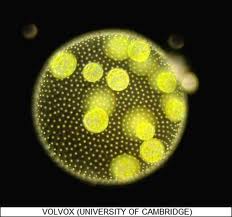 580 – 545 MYA
First Fossils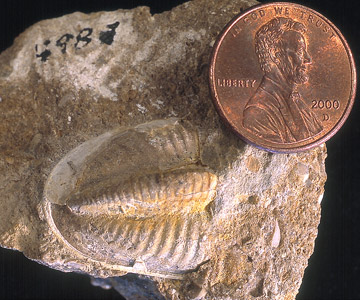 500 – 450 MYAFirst Vertebrates – Fish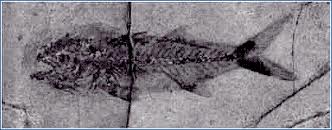 430 MYA
Waxy coated Algae begin to live on land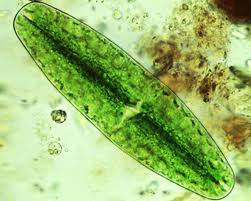 420 MYAFirst Millipedes live on land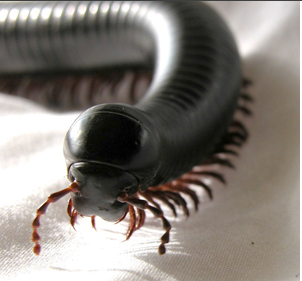 375 MYAAppearance of primitive sharks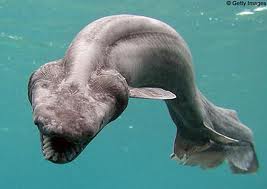 350-300 MYARise of Amphibians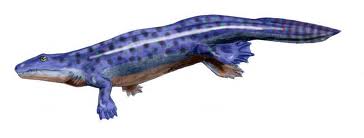 		350 MYAPrimitive Insects and Primitive Ferns (first plants with roots)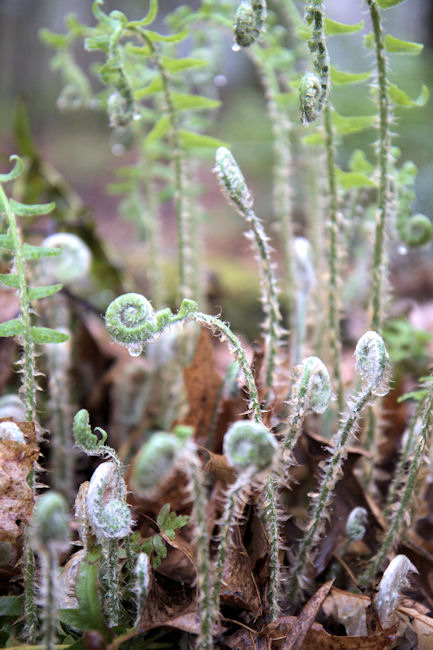 300 – 200 MYARise of Reptiles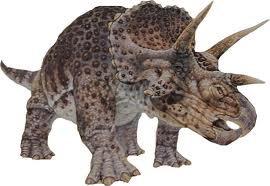 300 MYAWinged Insects have evolved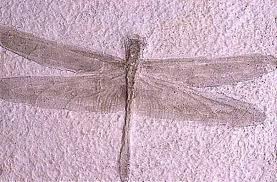 200 MYA
Pangea starts to break apart and the appearance of mammals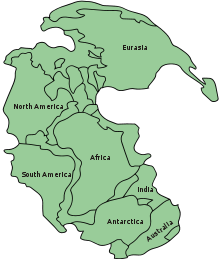 65 MYAExtinction of Dinosaurs and the beginning of the reign of mammals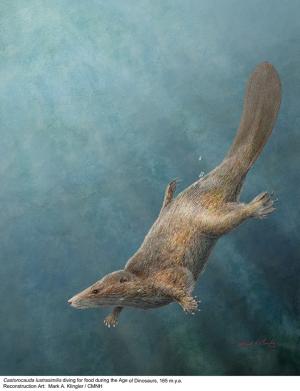 20-12 MYAChimpanzee and hominid lines evolve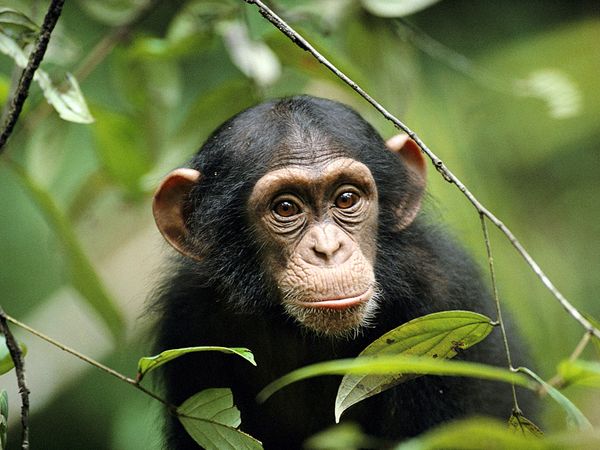 4 MYADevelopment of hominid bipedalism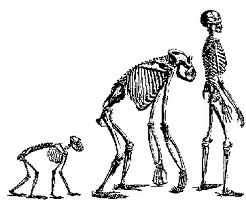 		4 – 1 MYAAustralopithecus exist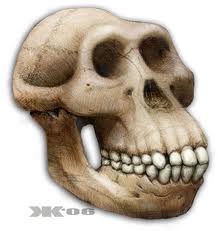 3.5 MYAThe Australopithecus Lucy walks the Earth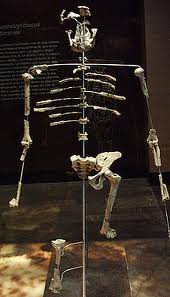 2 MYAWidespread use of tools2 – 0.01 MYAMost recent ice age1.6 – 0.2 MYAHomo erectus exists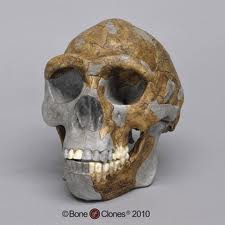 1 – 0.5 MYAHomo erectus tames fire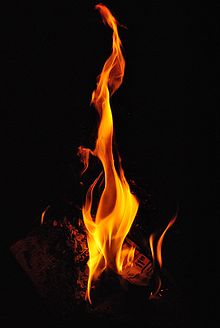 0.2 - .03 MYAHomo sapiens neanderthalensis exist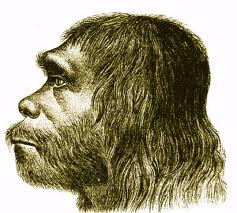 0.05 – 0 MYAHomo sapiens sapiens exist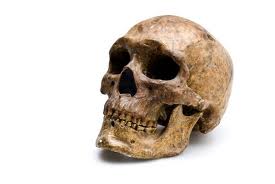 0.012 MYAHomo sapiens sapiens domesticated dogs in Kirkuk, Iraq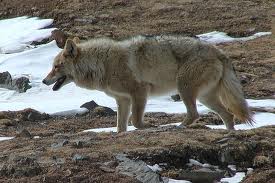 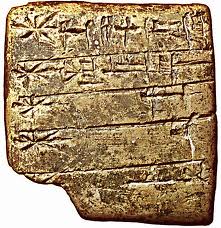 .006 MYAWriting is developed in Sumeria#1. How many million years ago was the Earth formed? _____________Identify the four eras in order starting with the most present. 1.2.3.4.#2. How did the water for the oceans form? ____________________________________________________________________Which era and period are we currently in?                    Era-                                                               Period-#3. 3500-2800 MYA the first prokaryotic organisms came into existence, do prokaryotes have a nucleus? Yes	NoName 4 types of events that could cause many organisms (plants and animals) to go extinct.a.b.c.d.#4. How old could the oldest Eukaryotic multi-celled organism be? ________________Which era is the longest? _________________ Which era is the shortest?_________________#5. How many millions years between the first fossil and the first vertebrate fossil? _____________In which eras and periods did the following first appear on Earth:Dinosaurs – Mammals –Flowering Plants – Birds – #6. When did Algae begin to live on land? ____________ Why was it waxy coated? _______________________________________________________________________Which developed first, plants or animals? ________________________________#7. Which happened first, sharks for amphibians? ____________________Why does that make sense? ____________________________________________________________________________________________________________________________________________________________#8. When did rooted plants first existed? ________________	Ferns first appeared in Period: ______________	Ferns first appeared in Epoch: ______________ #9. Could reptiles and insects have existed together at the same time? 	Yes 	No 	Could reptiles and dinosaurs have existed together at the same time? 	Yes	No#10. What happened 200 MYA? _____________________________________________________Which epoch: __________________________#11. How long ago did dinosaurs go extinct? _____________	Which Epoch did mammals begin existence? ______________#12. How long ago did the first bipedal hominid develop? _________________________	Using the picture on the gallery walk, what does bipedal mean? ____________________________________________________________________________#13. When did Australapithecus Lucy walk on Earth? ________________________	Do you think this is the same as a present day human?  Yes 	No#14. How long ago did the last ice age occur? ________________________	Did man always use tools?  Yes	No#15. How long ago did early man start to use fire? __________________	What epoch was this? ______________#16. How long ago did the Homo sapien sapiens first evolve? ___________________What epoch was this? _____________________#17. How long ago was writing first developed? ________________________	Where do we find evidence of this? ___________________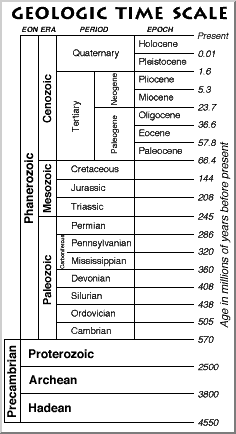 